ПОСТАНОВЛЕНИЕ	                         с.Лекарево                                 КАРАР№  4                                                                                                        «02» декабря 2022 г.О назначении схода граждан в населенном пункте Большие Армалы Лекаревского сельского поселения Елабужского  муниципального района Республики Татарстан по вопросу введения и использования средств самообложения граждан  В соответствии со ст. 25.1,56  Федерального закона от 06.10.2003  № 131-ФЗ «Об общих принципах организации местного самоуправления в Российской Федерации», статьей 35 Закона Республики Татарстан от 28.07.2004 № 45-ЗРТ                    «О местном самоуправлении в Республике Татарстан»,  ст.22   Устава муниципальное образование Лекаревское сельское поселение Елабужского муниципального района Республики Татарстан, ПОСТАНОВЛЯЮ:Назначить на 17 часов 30 минут 15 декабря 2022 года на территории Армалинского сельского клуба по адресу: с.Большие Армалы, ул. Центральная, д.9 сход граждан по вопросу введения и использования средств самообложения граждан  в населенном пункте Большие АрмалыУтвердить вопрос, выносимый на сход граждан:«Согласны ли вы на введение самообложения в сумме 600 рублей с граждан, место жительства которых расположено в границах населенного  пункта Большие Армалы Лекаревского поселения Елабужского муниципального района Республики Татарстан, достигших возраста 18 лет, за исключением инвалидов общего заболевания,  ветеранов ВОВ и боевых действий, вдов участников ВОВ и боевых действий, многодетных семей, студентов очных отделений высших и средне-специальных (средне-профессиональных) учебных заведений,  размер платежей для которых составляет 300 рублей, на решение следующих вопросов местного значения:   -строительство площадок для контейнеров ТБО, и благоустройство прилегающих территорий на улицах Правленческая и Башиловка в с.Большие Армалы   ;    « ЗА»                                                      «ПРОТИВ».3. Настоящее постановление  вступает в силу со дня его официального опубликования.Глава   Лекаревского сельского поселения                                           Л.И. ЗариповаРЕСПУБЛИКИ ТАТАРСТАНЕЛАБУЖСКИЙ МУНИЦИПАЛЬНЫЙ РАЙОНГЛАВА ЛЕКАРЕВСКОГО СЕЛЬСКОГО ПОСЕЛЕНИЯ 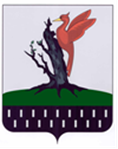 ТАТАРСТАН  РЕСПУБЛИКАСЫ АЛАБУГА  МУНИЦИПАЛЬ РАЙОНЫ ЛЕКАРЕВО АВЫЛ ЖИРЛЕГЕБАШЛЫГЫ